1.	Inauguration of the fifth World Telecommunication/ICT Policy Forum2.	Election of the chairman3.	Opening remarks and presentations4.	Organization of the work of the Forum5.	Presentation of the Secretary-General’s report6.	Presentation of comments by the membership on the report7.	Discussion8.	Consideration of draft opinions9.	Adoption of the chairman’s report and opinions10.	Other business__________________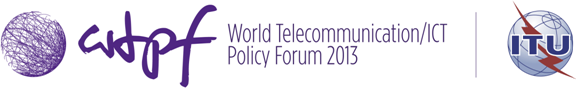 Geneva, 14-16 May 2013	Document WTPF-13/1-E
	22 March 2013
	Original: EnglishNote by the Secretary-GeneralAgenda of the Fifth World Telecommunication/Information and Communication Technology Policy Forum